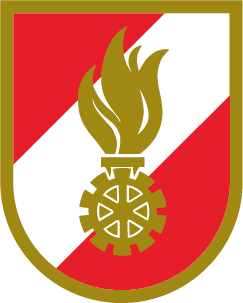 Feuerwehr: PrüfkarteiblattPrüfkarteiblattPrüfkarteiblattHebekissen > 1,0 bar (ÖNORM EN 13731)Hebekissen > 1,0 bar (ÖNORM EN 13731)Hebekissen > 1,0 bar (ÖNORM EN 13731)Hebekissen > 1,0 bar (ÖNORM EN 13731)Hebekissen > 1,0 bar (ÖNORM EN 13731)Hebekissen > 1,0 bar (ÖNORM EN 13731)Hebekissen > 1,0 bar (ÖNORM EN 13731)Hebekissen > 1,0 bar (ÖNORM EN 13731)Hebekissen > 1,0 bar (ÖNORM EN 13731)Blatt Nr.: Blatt Nr.: Hersteller:Hersteller:Lagerungsort: Lagerungsort: Lfd. Nr.: Lieferant:Lieferant:Herstellungsjahr: Herstellungsjahr: Inv. Nr.: Prüfverfahren: jährliche Sicht- und Funktionsprüfung Prüfverfahren: jährliche Sicht- und Funktionsprüfung Prüfverfahren: jährliche Sicht- und Funktionsprüfung Prüfverfahren: jährliche Sicht- und Funktionsprüfung Prüfverfahren: jährliche Sicht- und Funktionsprüfung Prüfverfahren: jährliche Sicht- und Funktionsprüfung Prüfverfahren: jährliche Sicht- und Funktionsprüfung Prüfverfahren: jährliche Sicht- und Funktionsprüfung Prüfverfahren: jährliche Sicht- und Funktionsprüfung PrüfungPrüfungPrüfungPrüfungPrüfungPrüfungPrüfungPrüfungPrüfungPrüfungPrüfungPrüfdatum:Prüfdatum:Prüfdatum:Prüfdatum:SichtprüfungSichtprüfungSichtprüfungSichtprüfungSichtprüfungSichtprüfungSichtprüfungSichtprüfungSichtprüfungSichtprüfungSichtprüfungSichtprüfungSichtprüfungSichtprüfungSichtprüfungKissen keine Einstiche, Einschnitte, Risse bzw. Schlaufen in OrdnungKissen keine Einstiche, Einschnitte, Risse bzw. Schlaufen in OrdnungKissen keine Einstiche, Einschnitte, Risse bzw. Schlaufen in OrdnungFüllanschluss frei von mechanischen BeschädigungenFüllanschluss frei von mechanischen BeschädigungenFüllanschluss frei von mechanischen BeschädigungenZubehör vorhanden und in OrdnungZubehör vorhanden und in OrdnungZubehör vorhanden und in OrdnungFunktionsprüfungFunktionsprüfungFunktionsprüfungFunktionsprüfungFunktionsprüfungFunktionsprüfungFunktionsprüfungFunktionsprüfungFunktionsprüfungFunktionsprüfungFunktionsprüfungFunktionsprüfungFunktionsprüfungFunktionsprüfungFunktionsprüfungDruck auf max. 50% des Betriebsüberdruckes steigernDruck auf max. 50% des Betriebsüberdruckes steigernDruck auf max. 50% des Betriebsüberdruckes steigernDruckabfall nach 1 Stunde geringer als 10 %Druckabfall nach 1 Stunde geringer als 10 %Druckabfall nach 1 Stunde geringer als 10 %keine atypischen Ausbeulungen oder Verformungenkeine atypischen Ausbeulungen oder Verformungenkeine atypischen Ausbeulungen oder VerformungenBefund:Befund:Befund:Befund:Name Geräteprüfer:Name Geräteprüfer:Name Geräteprüfer:Name Geräteprüfer:Unterschrift Geräteprüfer:Unterschrift Geräteprüfer:Unterschrift Geräteprüfer:Unterschrift Geräteprüfer:Unterschrift Feuerwehrkommandant:Unterschrift Feuerwehrkommandant:Unterschrift Feuerwehrkommandant:Unterschrift Feuerwehrkommandant: